上海外国語大学留学生登録案内（2024年春学期）登録日　  受付時間：8：30-11：00/13：30-16：30場所　：虹口キャンパス：虹口キャンパス６号館1階登録に遅れる場合は虹口キャンパス2号棟202の留学生事務所までお越しください。松江キャンパス：松江区文翔路1550号3号館119室3.　必要書類a.パスポートb.住居登録書c.入学通知書d.学費（現金又は、中国内で作った銀行カード）e.海外検診記録（一年以上留学する学生のみ）4.　学生保険a.学生保険は教育部の要求により、６カ月以上留学する予定の学生は中国国内で留学生保険を購入する必要があります。詳しくはhttps://www.lxbx.net/insurance?id=V3dQV2hoeG9VMlNhNUE9PQ%253D%253Dをご参照下さい。大学に到着する３日前からインターネットで保険を購入し、登録日に携帯電話或いはパソコンのスクリーンショット画像を提出することもできます。b.留学期間が一学期又は一学期未満の学生は、自国で保険を購入することができますが、保険の内容と金額は上記の留学生保険と一致したものとし、登録日に保険の証明書を提出する必要があります。5.　浦東空港からのアクセス虹口キャンパスまでタクシー：およそ２００元地下鉄：2号線浦東空港駅に乗車し、人民広場駅で地下鉄8号線に乗り換え、虹口足球場駅で下車し、徒歩15分松江キャンパスまで：タクシー：およそ３００元地下鉄：：2号線浦東空港駅に乗車し、世紀大道駅で地下鉄9号線に乗り換え、松江大学城駅まで、タクシーおよそ２０元。6. 　銀行カード登録手続きが済んだら、パスポート、学生証、宿泊申告書を持って、学校の正門の右側にある中国工商銀行で口座開設の手続きを行ってください。手続きの際に電話番号による認証コードの受信が必須のため、事前に携帯番号の登録が必要です。7. 　 SIMカードと校内WIFI登録期間中、同じ会場にて通信会社に新規開設の手続きを行っていただきます。登録完了後、ノートパソコンでsso.shisu.edu.cnにご登録ください。ユーザー名（学籍番号）とパスワード（パスポート番号の下６桁）を入力し、身分が確認されたら、無料で校内のWIFIが利用できるのです。8.キャンパスカード登録完了後、一号館の１０９室でキャンパスカードを申請してください。手数料２０元で、チャージしてから、学食でご利用ください。受付時間：9：00-12：30/14：00-16：309.住居登録中国の法律では、外国の方は入国してから24時間以内に「外国人の臨時宿泊許可書」を発行しなければならないと規定されています。虹口キャンパス内住居者は、寮のフロントにて登録することができます。松江キャンパスの場合、校外の住居者は住所付近の交番で手続きする必要があります。また、下記のQRコードよりオンライン登録も可能です。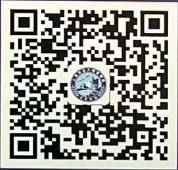 10.校内及び周辺施設a.申し込み手続きが完了した後にキャンパスカードを申請してください。キャンパス内の学食、パン屋、喫茶店などで使用することができます。ｂ.虹口足球場の付近には龍之梦ショッピングセンター、松江キャンパスでは文汇路周辺にレストランが沢山あり、そのほかに大型スーパーや映画館、また数多くのお店があるため人気スポットとなっています。11.備考a.現在、中国ではほとんどの人がスマートフォンを使っています。それは私達の学習や生活をより便利にしてくれます。皆さんが中国の到着するまでにはWeChatアプリをインストールし、また自分の銀行口座を作った後、アプリのアリペイ（支付宝）とウィチャットペイをインストールすることを勧めます。b.各種の奨学金の登録と支給は時間がかかるので、全額奨学金の獲得者は渡航後の生活には支障が出ないように、ある程度の人民元現金を用意したほうがお薦めです。c.上外迎賓館と上外賓館は登録期間が終了後（2024年3月4日より、宿泊費が徴収されます。登録に遅れた学生はもし入寮がご希望であれば、どうぞ、2024年3月4日より宿泊費をお支払いください。　　　　　　　　　　　　　　　　　　　　　　　　　　　　　　　　　　　　　　　　　　　　　　　　　2023年が12月版虹口キャンパス：松江キャンパス語学コース2月26日-27日編入研修コース2月26日-27日